Приложение №1                                                                     к приказу по Центру туризма и экскурсий                                                                                                              от____________ №______________       Согласовано:Начальник отдела развития общего идополнительного образованияДепартамента образованияАдминистрации городскогоокруга город Рыбинск____________В.Е.Горячёва «______»________________2017 г. П О Л О Ж Е Н И Еоб открытых соревнованиях «Туристёнок»для учащихся 1-4 классов образовательных организаций                                                                         городского округа город Рыбинск, посвящённых  Дню  семьиЦели и задачиПроверка знаний, умений  и навыков  по туризму и краеведению;Пропаганда туризма среди учащихся школ начальных классов и их родителей;Приобщение детей к здоровому образу жизни;Воспитание коммуникативных качеств и чувства коллективизма.            2.   Время и  место проведенияСоревнования проводятся 10 мая 2017 года в Волжском парке.Начало соревнований в 12.00. Старт одновременный  для всех команд.       3.   Руководство соревнованиями             Соревнования проводит Департамент образования городского округа город Рыбинск.                 Организация и проведение возлагается на Центр туризма и экскурсий.             4.   Участники соревнованийК участию допускаются команды образовательных учреждений.   Состав команды школьников – 10 человек + 1 руководитель, отвечающий за жизнь и здоровье детей по приказу командирующей организации.        5.   Программа соревнований Контрольно-туристский маршрут по типу кругового ралли. Возможные этапы: «Собери рюкзак», «Переправа по параллельным перилам», «Вязка узлов», «Мышеловка», «Паутина», «Определи топознаки», «Лабиринт», «Знатоки природы», «Маятник», «Оказание медицинской помощи», «Транспортировка пострадавшего», «Переправа по бревну», «Туристская игротека», «Глазомер», «Преодоление заболоченного участка по кочкам», «Краеведение», «Бабочка», «Подъём и спуск по-спортивному», ориентирование в заданном направлении, ориентирование по обозначенному маршруту.       6.  Определение результатов соревнований       Место команды в общем зачёте определяется суммой баллов, набранных  на каждом этапе. Побеждает команда, набравшая максимальное число баллов, при равенстве баллов – приоритет этапу «Вязка узлов». Подведение итогов раздельное для команд-участниц: 1-2 и    3-4 классов.          7.   Награждение Команды, занявшие призовые места, награждаются грамотами.       8.  Заявки на участиеПредварительные заявки подаются в оргкомитет соревнований до 5 мая 2017 г.Справки по телефону 222-656.Данное положение является вызовом на соревнования.Основание: приказ по Центру туризма и экскурсий №__________________ от ____________2017 г.             Директор Центра             туризма и экскурсий                                           Н.В.КосолобоваИсполнитель:  педагог - организатор  туристско-массового отдела   А.А.ПарамоноваПриложение №2Информацияпо дистанции соревнований «Туристёнок»     Соревнования проводятся по типу кругового ралли с одновременным стартом команд. Каждая команда начинает старт с этапа, выбранного по жеребьёвке. Описание предполагаемых этапов: 1. «Собери рюкзак» - цена этапа - 10 баллов, КВ – 4 мин.Из имеющегося набора вещей выбрать необходимые в походе и уложить их в рюкзак в соответствующем порядке. Сначала в рюкзак  вставляют свёрнутый туристский коврик, далее  укладывается спальник, личные вещи, продукты (банки, крупы помещают на дно рюкзака, остальные располагают выше). Аптечку, ремонтный набор и другие предметы повседневного обихода (туалетные принадлежности, КЛМН) раскладывают в карманы рюкзака или сверху. В последнюю очередь кладут то, что может понадобиться в срочном порядке: куртку или накидку от дождя при изменении погоды. Оценивается правильная, плотная укладка  всех нужных вещей. За ненужную вещь или неправильно уложенную  – штраф 1 балл.Схема укладки рюкзака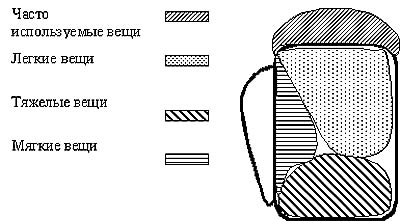 2. Вязка узлов» - цена этапа - 20 баллов,  КВ – 3 мин.Каждый участник  команды вяжет 2 узла: прямой и  по жребию - булинь, простой проводник, стремя  или схватывающий.За незавязанный  или неправильно завязанный узел – штраф 1 балл,  нерасправленный или без контрольного – штраф  0,5 балла.3. «Топознаки» - цена этапа - 10 баллов, КВ – 4 мин.Команде выдаются карточки с нарисованными топознаками и их названиями. Задача команды разложить названия соответственно изображениям. За каждый неправильный ответ – штраф 1 балл.4.«Знатоки природы»  - цена этапа – 20 баллов,  КВ – 4 мин.Участники должны знать растения и животных нашего края, взятых под охрану Красной книгой: северная европейская норка, выхухоль, лесная мышовка, стерлядь, подкаменщик, линь, филин, орлан – белохвост, сокол-сапсан, черный аист, ветреница дубравная, кубышка желтая, кувшинка белая, ландыш майский, гвоздика пышная, можжевельник.За каждый неправильный ответ – штраф 1 балл.5. «Переправа по параллельным перилам» - цена этапа – 10 баллов, КВ – 5 мин.Перила преодолеваются участниками по одному приставным шагом, держась руками за верхнюю верёвку. Непрохождение этапа участником – штраф 1 балл.6. «Мышеловка» - цена этапа – 10 балов, КВ – 2 мин.Участники по очереди преодолевают этап перешагиванием планок. Сбитая планка – 0,2 балла штрафа. Сбитую планку участник восстанавливает и продолжает движение.7.«Переправа по бревну» или «Обезьянья тропа» - цена этапа – 10 баллов, КВ – 5 мин.                                     Участники по очереди преодолевают препятствие, держась руками за перила. Непрохождение этапа участником – штраф  1 балл.8. «Лабиринт» - цена этапа – 10 баллов, КВ – 4 мин.                                                                                          Участники преодолевают препятствие, надев на руку репшнур, с защёлкнутым на верёвке карабином. Задача участников пройти этап, не меняя руки. Смена рук или непрохождение этапа участником – штраф 1 балл.9. «Маятник» - цена этапа – 10 баллов, КВ – 3 мин.                                                                                           Участники по одному преодолевают этап: взявшись руками за вертикальную верёвку и оттолкнувшись, перепрыгивают через  условное препятствие. Непрохождение этапа участником – штраф 1 балл.10. «Оказание медицинской помощи» - цена этапа – 10 баллов, КВ – 4 мин.                                                      Участникам выдаются карточки с видами травм и описанием необходимой помощи. Виды травм:  Порез, ожог, тепловой удар, отравление ядовитыми растениями, носовое кровотечение.   Задача участников правильно подобрать карточки. Неправильный ответ – 2 балла штрафа.11. «Транспортировка пострадавшего» - цена этапа – 9 баллов, КВ – 2 мин.Участники транспортируют «пострадавшего» на руках (двое несут третьего). Всего организуется 3 тройки. Падение участника – 1 балл  штрафа.      12. «Туристская игротека» - цена – 10 баллов, КВ – 4 мин.                                                                          Эстафета.Участникам предлагается игровое задание. 1 ошибка – 1 балл  штрафа. 13.  Ориентирование в заданном направлении  - цена этапа – 10 баллов, КВ – 4 мин.                   Команда проходит по заданному маршруту, обозначенному на карте и отмечает найденные контрольные пункты компостером в соответствующей клетке на карточке.  Штраф   за каждый неправильно  отмеченный КП - 1 балл. Руководитель на данном этапе команду не сопровождает и ждёт её на следующем этапе.14. «Глазомер» - цена этапа – 10 баллов, КВ – 2 мин.                                                                      Определена контрольная точка.  На разном расстоянии от точки стоят 3 флажка. Команда, придя на этап и встав на контрольную точку, должна сказать сколько метров до каждого флажка. Для команд 1-2-х классов необходимо определить расстояние до 1-го флажка. Неправильный ответ – 3 балла штрафа.15. «Преодоление заболоченного участка по кочкам» - цена этапа – 10 баллов, КВ – 2 мин.                Препятствие участники преодолевают по очереди (кочки нарисованы мелом).  Каждый заступ – 0,1 балла штрафа.                16. «Краеведение» - цена этапа – 10 баллов, КВ – 3 мин.                                                                             Участникам необходимо знать,  как выглядят и где находятся памятники архитектуры: Спасо-Преображенский собор, новая хлебная биржа (музей), памятник бурлаку, памятник Л.И. Ошанину,  бюст П.И. Батову, пожарная каланча, дом Ф.И. Тюменева, обелиск, самолёт, памятник П.Ф.Дерунову, промышленность Рыбинска: спичечная фабрика, пивоваренный завод «Богемия», НПО «Сатурн».Неправильный ответ – 1 балл штрафа.17. «Бабочка» - цена этапа – 10 баллов, КВ – 5 мин.                                                                                        Участники  по очереди преодолевают препятствие, передвигаясь по нижней верёвке, стараясь удержать равновесие, перехватываясь руками  за верхнюю верёвку.                                                   Непрохождение этапа участником – 1 балл  штрафа.                                                                                            18. «Подъём по-спортивному» - цена этапа – 20 баллов, КВ – 4 мин.На этапе имеется основная верёвка (20м). Задача участников подняться спортивным способом (захват руками наизворот). Штраф – за неправильный захват верёвки, падение, двое на этапе, непрохождение этапа участником.19. «Спуск по-спортивному» – цена этапа – 20 баллов, КВ – 3 мин.Этап оборудован основной верёвкой (20м). Участники спускаются спортивным способом. Штраф – за неправильный захват верёвки, падение, двое на этапе, непрохождение этапа участником.20.Ориентирование по обозначенному маршруту – цена этапа – 9 баллов, КВ – 3 мин.Участники двигаются по нарисованной на карте нитке (без сопровождения педагогов) и записывают буквы в ЗМК. За каждую неправильно записанную букву – 3 балла.Руководитель ожидает команду на следующем этапе.,Приложение  №3Согласие родителей на обработку персональных данных_______________________________________________________________________________________________(Ф.И.О. родителя)Контактный телефон_______________________ЗАЯВЛЕНИЕВ соответствии с требованиями ст. 9 Федерального закона РФ от 27 июля . №152 – ФЗ «О персональных данных», подтверждаю свое согласие на обработку моих персональных данных, указанных в заявлении, и  персональных данных (фамилии, имени, отчества, даты и места рождения, адреса, документа, удостоверяющего личность, другой информации) моего (ей) несовершеннолетнего (ей) сына (дочери) .Я согласен (а), что мои персональные данные и персональные данные моего (ей) несовершеннолетнего (ей) сына (дочери) будут использоваться при формировании информационной базы и публикации на сайте (протоколов соревнований, статья в СМИ и другое).Я  проинформирован (а), что под обработкой персональных данных понимается действия с персональными данными, включая сбор, систематизацию, накопление, хранение, использование. Уничтожение персональных данных соблюдается в рамках исполнения Оператором законодательства Российской Федерации._________      ___________                 ____________________  Дата                      Подпись 	                      Расшифровка подписиПриложение № 3Согласие родителей на обработку персональных данных_______________________________________________________________________________________________(Ф.И.О. родителя)Контактный телефон_______________________ЗАЯВЛЕНИЕВ соответствии с требованиями ст. 9 Федерального закона РФ от 27 июля . №152 – ФЗ «О персональных данных», подтверждаю свое согласие на обработку персональных данных (фамилии, имени, отчества, даты и места рождения, адреса, документа, удостоверяющего личность, другой информации) моего (ей) несовершеннолетнего (ей) сына (дочери) ________________________________________.Я согласен (а), что персональные данные моего (ей) несовершеннолетнего (ей) сына (дочери) будут использоваться при формировании информационной базы и публикации на сайте (протоколов соревнований, статья в СМИ и другое).Я  проинформирован (а), что под обработкой персональных данных понимается действия с персональными данными, включая сбор, систематизацию, накопление, хранение, использование. Уничтожение персональных данных соблюдается в рамках исполнения Оператором законодательства Российской Федерации._________      ___________                 ____________________  Дата                      Подпись 	                      Расшифровка подписиТуристёнок-2017ЗАЧЁТНО-МАРШРУТНАЯ КАРТАКоманда ________________________Форма заявкиЗаявка   Прошу допустить к участию в открытых соревнованиях «Туристёнок-2017» команду школы № ______Участники в количестве ________ человек прошли медосмотр и к соревнованиям допущены.Врач ___________Директор школы ___________________Руководитель команды ______________КраеведениеЗнать: как выглядят и где находятся памятники архитектуры: Спасо-Преображенский собор, новая хлебная биржа (музей), памятник бурлаку, памятник Л.И. Ошанину,  бюст П.И. Батову, пожарная каланча, дом Ф.И. Тюменева, обелиск, самолёт, памятник П.Ф.Дерунову, промышленность Рыбинска: спичечная фабрика, пивоваренный завод «Богемия», НПО «Сатурн».ПриродаЗнать растения и животные нашего края, взятые под охрану Красной книгой: северная европейская норка, выхухоль, лесная мышовка, стерлядь, подкаменщик, линь, филин, орлан – белохвост, сокол-сапсан, черный аист, ветреница дубравная, кубышка желтая, кувшинка белая, ландыш майский, гвоздика пышная, можжевельник.№ п/пНазвание этапаКВ этапа(мин.)Цена этапа(баллы)Цена этапа(баллы)Штраф(баллы)ПримечаниеПодпись судьи1Собери рюкзак4 10 10 2Краеведение4 17173Знатоки природы416164Топознаки410105Вязка узлов420206Оказание доврачебной помощи410107Транспортировка пострадавшего2998Ориентирование в заданном направлении410109Параллельные перила5101010Маятник3101011Спуск по-спортивному4101012Подъём по-спортивному4101013Лабиринт4101014Бабочка5101015Ориентирование по обозначенному маршруту3101016Туристская игротека5101017Мышеловка31010ИТОГО96  мин.192 балла192 баллаОтметить карандашом буквы на этапе «Обозначенный маршрут»Отметить карандашом буквы на этапе «Обозначенный маршрут»112345Отметить КП компостеромна этапе «Ориентирование в заданном направлении»Отметить КП компостеромна этапе «Ориентирование в заданном направлении»112345№ п/пФамилия, имя участникаКлассГод рожденияЗаключение врача12345678910Спуск по-спортивномуПодъём по-спортивному